« 13 »  сентября  2022                                     		         № 22-3О внесении изменений в Решение  Березовского поселкового Совета депутатов от 16.12.2019 № 44-6  «Об утверждении перечня должностей муниципальной службы и структуры администрации поселка Березовка»В целях обеспечения эффективной деятельности администрации поселка Березовка, в соответствии с пунктом 8 статьи 37 Федерального Закона от 06.10.2003 №131-ФЗ «Об общих принципах организации местного самоуправления в Российской Федерации», Законом Красноярского края от 27.12.2005 N 17-4354 «О Реестре должностей муниципальной службы», руководствуясь Уставом поселка Березовка, Березовский поселковый Совет депутатов РЕШИЛ:       1. Внести изменения в Приложение № 1, Приложение № 2 Решения Березовского поселкового Совета депутатов от 16.12.2019 № 44-6  «Об утверждении перечня должностей муниципальной службы и структуры администрации поселка Березовка» и изложить в новой редакции согласно приложения к настоящему решению.        2. Контроль за исполнением настоящего решения возложить на постоянную комиссию Березовского поселкового Совета депутатов по местному самоуправлению и взаимодействию со СМИ.        3. Настоящее решение вступает в силу со дня, официального опубликования в районной газете «Пригород» и подлежит размещению на официальном сайте администрации поселка Березовка.И.о. Главы  поселка Березовка                       Председатель Березовского                                                                           Поселкового Совета депутатов______________А.А. Кузнецов                           ______________С.С. СвиридовПриложение № 1                                                                                 к  Решению от «13» сентября 2022                                                                                 № 22-3                 Перечень должностей муниципальной службы в администрации поселка Березовка Березовского района Красноярского края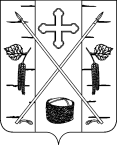 БЕРЕЗОВСКИЙ ПОСЕЛКОВЫЙ СОВЕТ ДЕПУТАТОВРЕШЕНИЕп. Березовка  КатегориядолжностиГруппа должностиНаименование должностиКоличествоставокРуководителиГлавнаяЗаместитель главы муниципального образования2СпециалистыСтаршаяГлавный специалист5СпециалистыСтаршаяВедущий специалист9